Круглый стол: «Природа – наш дом, мы в нем живем»Сообщение воспитателя «Природа и нравственное воспитание детей»Воспитатель рассказывает родителям о необходимости формирования у детей экологической культуры – осознано-правильного отношения к явлениям, объектам живой и неживой природы, которые составляют непосредственное окружение детей в этот период жизни. Экологическое воспитание – это познание живого, которое рядом с ребенком, во взаимосвязи со средой обитания и выработка на этой основе правильных форм взаимодействия с ним. Осознано правильно отношение рассматривается как проявления интереса к природе, желание сохранить ее, понимать и сочувствовать тем, кто испытывает дефицит каких-либо условий, эмоциональный отклик, радость от общения с природой. Это помогает развить у дошкольников такие моральные качества, как способность сочувствовать, сопереживать, заботиться о других.«За что я люблю природу»Слушание аудиозаписи с высказываниями детей группы о их семейных походах, прогулках (в лес, на реку и т.д.), отношение детей к природе.Обмен опытом.Высказывание родителей по поводу услышанного, обмен опытом воспитания у детей доброго отношения к природе между родителями.Инсценировка.Дети с родителями показывают заранее подготовленные сценки на тему «Наша семья на природе».Поэтическая минутка.Дети и родители читают стихи о красоте природы и ее охране.Творческая мастерская.Совместное рисование родителей с детьми «Рисуем природу вместе»Подведение итогов, вопросы по теме.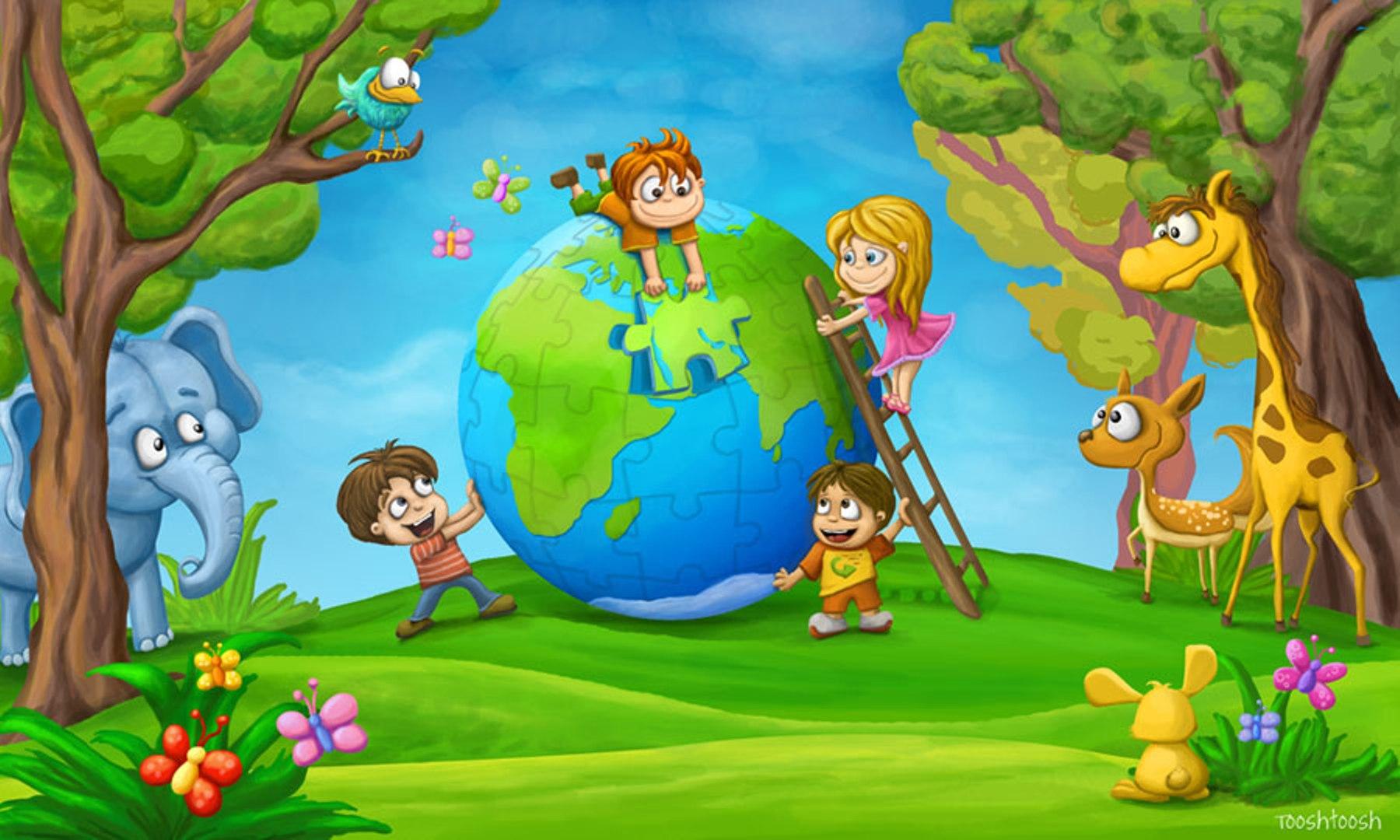 